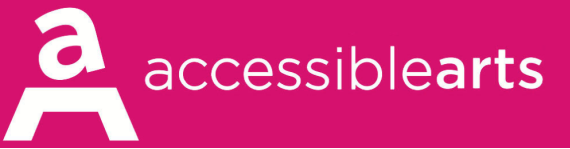 ArtScreen 2023 Application FormAbout ArtScreen 2023ArtScreen 2023 is a visual art project which seeks to enable two (2) NSW artists with disability to develop their creativity and careers by developing an innovative new work in the format of video art. The successful applicants will be mentored by an experienced video artist to create video artworks up to 10 minutes duration which explore themes of identity, access and social connectedness. Artworks are required to be produced in accessible formats including captioning, audio description and Auslan interpretation. Who can apply?Applicants must identify as being d/Deaf or a person with disabilityApplicants must be emerging or mid-career visual artist and/or filmmakersApplicants must reside in NSWApplicants do not need to have prior experience working with video as a creative formatContact InformationName: Address:       City:State:Postcode:Email:Phone: 	Are you over 18 years of age? (Please highlight or bold your response below)    YesNoDo you identify as any of the following? 
Please highlight or bold your responses below. Select as many as you like.   Person with disabilityd/Deaf or hard of hearingPerson with chronic painPerson with mental health conditionFirst Nations (Australia)First Nations (other)Culturally and linguistically diverseLGBTQ+Living in Western SydneyLiving in Regional NSWUnder 25 yearsOther (please specify below)How do you identify? 
Please highlight or bold your response.FemaleMaleNon-binaryOther (Please self-describe)AccessDo you have any access requirements? Please list your requirements, e.g. Auslan, captioning, etc. Please be very detailed and specific in your response.





How did you hear about ArtScreen? 
Please highlight or bold your responses below.Accessible Arts e-newsAccessible Arts websiteSocial MediaWord of MouthOther (please specify)
Artist bio / CV 
Please attach files to email
Who is your preferred mentor to work with?
Please highlight or bold your preferred mentor. 
Mentor bios are available at https://aarts.net.au/news/artscreen-2023/Dr Zanny BeggDani Pearce8. Why have you selected the above preferred mentor?
9. Title 
Please provide the title of your proposed work.10. Creative Concept (500 words maximum)Please include the following details:Your idea for the artworkHow your proposal explores and responds to the themes of identity, access and social connectionHow you imagine working with a mentor11. What artistic outcomes are you hoping to achieve with this project? (200 words maximum)12. How do you think this project will advance your career as a professional artist? (200 words maximum)13. Your BudgetIn this section, please provide a basic breakdown of how you will use the available budget and in-kind resources to produce your artwork. 

The production budget that’s available is as follows:

a) Artist Fee: $3000 (cash)

b) Production expenses: $10,000 (cash)

c) Production equipment and post-production facilities: $7000 (in-kind from ACE)

d) Production assistants: $2500 (in-kind from Bus Stop Films)

e) Artwork access costs (e.g. captioning, audio description, Auslan): $1500 (cash)

Applicants are welcome to use the project’s cash component to cover any relevant project expenses (e.g. cast, crew, production design, equipment, travel, access, etc).

ACE equipment includes video cameras, stills cameras, lighting kits, microphones, audio recorders and tripods. ACE post-production facilities include video editing suites, audio recording studios and a green screen room.

Below is an ACE price guide to assist with budgeting. Please contact ACE directly to make any specific enquiries about equipment and facilities. https://ice.org.au/contact/

Category                                                                      Rate
Editing Suite (Mac Pro | Final Cut | Premiere)   	$140 / day
Audio Suite (Mac Pro | Logic Pro | Ableton)      	$140 / day
Canon 5D (stills camera)                                         	$130
Sony Ex3 (video camera)                                           	$150
Zoom H6N (audio recorder)                                      	$30
Dedo Lights (big lights)                                              $60
Redhead (medium lights)                                          	$40
Litepanel (small lights)                                              	$40

Two (2) students from Bus Stop Films, Accessible Film Studies Program may be engaged to work alongside the artists and provide up to 12 hours of general assistance during the pre-production and production phases of the project. This will be dependent on the location of the project and student availability. If necessary, support workers for the students may be supplied with costs met by the project. 

Applicants are welcome to augment their budget with other sources of funding (such as money or in-kind support from individuals or businesses, NDIS funding for relevant access requirements, etc). These sources must be detailed in the budget.

All final artworks must be delivered in multiple formats which include captioning, audio description and Auslan interpretation. There is $1500 in the production budget to cover these costs.

Please provide any production budget notes here (optional, 200 words maximum)



15. Budget Template & Sample Budget 
Please attach your production budgetBudget template and sample budget documents are available at https://aarts.net.au/news/artscreen-2023/


16. Supporting Materials 
Please attach your supporting materialsIn this section, please include information which supports the creative concept for your project specifically or for your application generally.

Supporting materials may include:

1) Up to 5 images of artwork (pictures, drawings, sketches, photographs, etc)

2) Up to 5 minutes of videography, film or visual story

3) Up to 5 minutes of audio recording (music, voiceover, etc)
Please send your completed application form along with your CV and all required attachments and supporting materials to info@aarts.net.au
Applications close 11:59pm on Sunday 23 July 2023.